36th Annual Circle City Classic InvitationalJanuary 25 - 27, 2019Friday, January 26		Afternoon Session	Warm-up at 1:30 p.m. - 2:15 p.m.Friday, January 26		Evening Session	Warm-up at 4:00 p.m. - 5:25 p.m.	Meet starts at 5:30 p.m.Saturday, January 27		Morning Session	Warm-up at 6:30 a.m. - 8:10 a.m.	Meet starts at 8:15 a.m.Saturday, January 27		Afternoon Session	Warm-ups no earlier than 1 pm	Meet starts 1 hour, 30 minutes later Saturday, January 27		Finals Session	Warm-ups no earlier than 4:45 p.m	Meet starts no earlier than 6 pm Sunday, January 28		Morning Session	Warm-up at 6:30 a.m. - 8:10 a.m.	Meet starts at 8:15 a.m.Sunday, January 28		Afternoon Session	Warm-ups no earlier than 1 pm	Meet starts 1 hour, 30 minutes later  Sunday, January 28		Finals Session	Warm-ups no earlier than 4:45 p.m	Meet starts no earlier than 6 pm 36th Annual Circle City Classic InvitationalJanuary 25 - 27, 2019Release and Hold Harmless AgreementIn consideration of being permitted to participate in this swim meet, and for other good and valuable consideration, the undersigned for himself, his successors and assigns, hereby releases and forever discharges Brownsburg Swim Club, and their Board of Directors, USA Swimming, IUPUI Natatorium and each of their respective officers, agents, employees, members, successors and any other persons in any way connected with this meet, from any and all liabilities, claims, demands, actions, or causes of action of whatever kind of character arising out of or in connection with said event. Further the undersigned shall indemnify and hold harmless the host clubs, USA Swimming, the IUPUI Natatorium and the officers, trustees, agents, employees and members of the foregoing and all other persons in any way and claims arising out of or in connection with any injury, including death, or alleged injury of damage to property sustained or alleged to have sustained in connection with or to have arisen out of said event.Executed this __________ day of __________Signature of Club Official or Coach: _____________________________Did you include:	Check					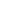 	Pre-Verification Forms		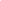 	Summary Page			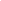 	Release and Hold Harmless Form	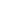 36th Annual Circle City Classic InvitationalJanuary 25 - 27, 2019Club Entry Chairperson Information SheetThe Summary Page, the Release and Hold Harmless Agreement, and a check must be sent within 7 days of notification of acceptance. Failure to send all of these can be cause for rejection. Make checks payable to Brownsburg Swim ClubThe Meet Entry Chairperson will e-mail each club notification of acceptance. We fully understand your needs to confirm transportation and hotel accommodations. Notification of acceptance will be conditional until the accompanying paperwork (See item 1) and check have been received. The Brownsburg Swim Club will send a final confirmation of acceptance when the paperwork and check have been received.Regarding your entries:During morning prelims, 13-14 year olds’ events and Open events for each gender are swum in different pools.If you enter a swimmer in more than three events in one day and do not scratch back to three by that day’s scratch deadline, we will remove the highest numbered event to reduce the count to three.If you enter a swimmer at a time slower than the “BB” time standard, we will change the time to equal the “BB” time for purposes of pre-verification of the Entries. You risk a missed cut and associated fine.Time updates will be accepted until January 10th 2019.As long as the meet is not full, we will try to accommodate late entries from your team if they are received by e-mail before January 10th. We reserve the right not to accept any late entries in events that will adversely affect the time line.Pre-verification for Friday events must be received by e-mail or mail no later than 5:00 p.m. Wednesday, January 9th, 2019. Circle the names or ensure names are readable on transmitted copy. Acceptable pre-verifications include: USA Swimming Sanctioned or approved meets, College, High School, Junior High, YWCA or YMCA meets sanctioned by their respective governing organizations, websites (provided that the web host address is printed on the copy), Verification slips, time cards, timing system tapes or photocopies of such which are signed and dated by a referee. The list of swimmers qualifying for the Friday evening events will be e-mailed to entry chairpersons no later than Monday, January 21nd 2019, and will also be posted on the Brownsburg Swim Club website: www.brownsburgswimclub.com. We will list ten alternates. Alternates must check in with the deck referee to swim should openings arise. Alternates can swim in any empty lane in the event for which they are an alternate.36th Annual Circle City Classic InvitationalJanuary 25 - 27, 2019Coaches Information SheetOnly swimmers, workers, officials and certified coaches will be allowed on deck. Parent counters and timers will be allowed on deck for the 1650 event. Swimmers must provide a timer for the 1650. Swimmers must provide a lap counter should they choose to use one.Lane assignments for warm-ups will be posted on the computer room windows. A copy of the warm-up lane assignments will be included in each coach’s meet packet. Warm-up will be split into three sessions. Afternoon session swimmers are not to arrive earlier than 30 minutes prior to their assigned warm-up times.Friday afternoon 1650s are limited to the fastest 24 swimmers per gender filling up to six heats as described in “Meet Format”. Friday evening events are limited to the fastest 40 swimmers. Swimmers should check in for these events regardless of their seed position as alternates will be taken based on those swimmers who have checked in. Two pools may be used. These will be swum fastest to slowest.Pre-verification for Friday events must be received by e-mail or mail no later than 5:00 p.m. Wednesday, January 9th, 2019. Circle the names or ensure names are readable on transmitted copy. Acceptable pre-verifications include: USA Swimming Sanctioned or approved meets, College, High School, Junior High, YWCA or YMCA meets sanctioned by their respective governing organizations, websites (provided that the web host address is printed on the copy), Verification slips, time cards, timing system tapes or photocopies of such which are signed and dated by a referee. The list of swimmers qualifying for the Friday evening events will be e-mailed to entry chairpersons by Monday, January 21nd, 2019, and will also be posted on the Brownsburg Swim Club website: www.brownsburgswimclub.com.Swimmers are presumed present. If they should be scratched from an event and avoid failure to scratch penalties there will be a scratch box near the west control room. Scratches must be in 30 minutes prior to the start of the session. We will have single event and whole-meet scratch slips. This changed starting in 2017.We will not be using a "Clerk of Course". Swimmers are responsible to report to the blocks for their events. We will not insert swimmers into subsequent heats if they miss their assigned heats. Missed swims will cause scratch for penalty situations for 13 and over events.Finals are for the 13-14 and “Open” events only. The top 24 swimmers from the prelims will compete in finals. The 30 minute scratch rule is in effect for all Prelims events, USA Swimming Rulebook 207.11.6. An Intent to Scratch form will also be available.During the 13-14 and Open Preliminary Sessions, a swimmer who misses an individual event that they had not scratched will be scratched from their next individual event. Swimmers in the 13-14 and Open who fail to compete in a Finals will be scratched from any subsequent events in that session and will be required to sign an Intent to Compete form prior to the Scratch Deadline for their next session or they will be scratched.A large number of awards are being distributed. To eliminate any problems we are restricting awards pick-up to one team representative. USPS pre-paid mailers will be available and should you wish us to use them address as many as you think you need and pay that postage. Any unused, paid-for boxes will be refunded.Your USA Swimming credentials or any provided onsite pass will be your entrance pass to the hospitality room.Questions about an Official’s calls must be taken to the Referee on deck and then to the Meet Referee. Questions should not be taken to the Official making the call. Other questions about the meet should be directed to the Meet Director.Missed Cuts books will be located in the west concourse. We encourage all teams to take care of missed cuts during the meet.The facility does not permit affixing paper, banners, or other items in any way to painted surfaces. Zip ties, ropes, and other devices can hang banners from overhead railings. Tape can be used on tiled and glass walls.Coaches’ meetings will be held in hospitality prior to sessions as long as they are necessary.Camping and blocking of all hallways is not allowed. Propping open doors is not allowed. Restrooms will be monitored according to USA Swimming Safe Sport guidelines.Thank you for your cooperation in regards to these items. By communicating these concerns to you now, we hope to avoid possible problems.Summary PagePlease supply the information requested below and send your Summary Page, Release and Hold Harmless forms, and check to Carla Berryman; 4572 E County Road 1000 N; Pittsboro, IN 46167. Make check payable to the Brownsburg Swim Club.Club Name: ______________________________________ Club Code: __________________Indiana Swimming Athlete Surcharge: # Boys _____ + # Girls _____ X $2.00 = $ ___________IUPUI Natatorium Athlete Surcharge:  # Boys _____ + # Girls _____ X $1.50 = $ ____________Event Entry Fees:Boys 	Friday Events 			Number of IE’s ___ x $5.00 each = ________13-14 & Open Events 		Number of IE’s ___ x $6.00 each = ________10 & Under, 11-12 Events 		Number of IE’s ___ x $5.00 each = ________12 & Under Relays 			Number of IE’s ___ x $8.00 each = ________ Girls 	Friday Events 			Number of IE’s ___ x $5.00 each = ________13-14 & Open Events 		Number of IE’s ___ x $6.00 each = ________10 & Under, 11-12 Events 		Number of IE’s ___ x $5.00 each = ________12 & Under Relays 			Number of IE’s ___ x $8.00 each = ________Check #___________	Total Enclosed ____________Club Official Submitting Entry (Please Print): 	Deck Coaches’ Names: (Please Print)Name: ____________________________________________	___________________________________________Address: __________________________________________	___________________________________________City: _______________________________________________	State/Zip: _________________________________________	Phone #: (_______) _______-___________ 	(_______) _______-___________ Email:_____________________________________________	___________________________________________Results will be emailed to entry chairs and posted on BBSC’s and Indiana Swimming’s websites. Contact jschrier248@gmail.com to add addresses to receive results.Sanction:This meet is sanctioned by USA Swimming and Indiana Swimming. Sanction number: IN19095Current USA Swimming and Indiana Swimming rules will govern this meet.Host:Brownsburg Swim Club (BBSC-IN)Location:Indiana University Natatorium901 West New York StIndianapolis, INPool Facility:Two 25 yard courses with Kiefer-McNeil lane lines will be utilized. Competition Pool depth is 9 feet at the start ends. Colorado Time Systems equipment with scoreboard display will be used. The diving well will be available for supervised warm-up and cool-down.The competition course has been certified in accordance with USA Swimming Rules. The copy of such certification is on file with USA Swimming.Eligibility:Swimmer(s) must be registered with USA Swimming prior to the competition.  Age as of January 25, 2019 shall determine swimmer’s age for the entire meet. Indiana Swimming does not process on-site registration.Rules:At a sanctioned competitive event, USA Swimming athlete members must be under the supervision of a USA Swimming member coach during warm-up, competition, and warm-down. The Meet Director or Meet Referee shall assist the athlete in making arrangements for such supervision.Any swimmer entered in the meet, unaccompanied by a USA Swimming member coach, must be certified by a USA Swimming member coach as being proficient in performing a racing start or must start each race from within the water. It is the responsibility of the swimmer or the swimmer’s legal guardian to ensure compliance with this requirement.Use of audio or visual recording devices, including a cell phone, is not permitted in changing areas, restrooms or locker rooms.Changing into or out of swimsuits other than in locker rooms or other designated areas is Prohibited.Operation of a drone or any other flying apparatus, is prohibited over the venue (pools, athlete/coach areas, spectator areas and open-ceiling locker rooms) any time athlete, coaches, officials, and/or spectators are present.  Exceptions may be granted with prior written approval by the Meet Director.In swimming competitions, the competitor must wear only one swimsuit in one or two pieces except as provided in USA Swimming rules. All swimsuits shall be made from textile materials. For men,the swimsuit shall not extend above the navel nor below the knees, and for women, shall not cover the neck, extend past the shoulder, nor extend below the knee.Coaches MUST constantly display their current USA Swimming coach credential to gain deck access. The Meet Referee reserves the right to ask for coach credential display and/or deny deck access if coach does not comply or card is no longer valid/current.Broadcast Statement: Any photographs, videotape or other audio and/or visual recordings of the event created by a spectator may be used solely for such spectator’s personal non-commercial use, and may not be broadcast, published or disseminated, or used for any commercial purposes, without the prior written consent of Indiana Swimming and Brownsburg Swim Club.Image Authorization: All participants agree to be filmed and photographed by the official photographer(s) and network(s) of Indiana Swimming and Brownsburg Swim Club under the conditions authored by Indiana & USA Swimming, and allow event organizers the right to use names, pictures, likenesses, and biographical information before, during or after the period of participation in this Indiana Swimming competition to promote such competition.On Deck Image Recording: Videotaping & Photography on deck during this event is only allowed by approved, USA Swimming member Coaches, Media, Webcasting staff & Host Photographer in their professional capacities or Volunteers assigned by the meet host if so designated to do so.Meet Format:This meet will consist of prelims and A, B, and C finals in the 13-14 and Open divisions. All 10-Under and 11-12 age groups will be timed finals. There will be “BB” minimum times on all individual events. The Brownsburg Swim Club reserves the right to allow their swimmers to swim all events without the “BB” minimum restriction. Both competition pools will be used at the same time. The Meet Director reserves the right to move age groups to different pools to facilitate the smooth running of preliminary sessions.Friday events will be timed finals. All Friday event entries must be pre-verified. Pre-verification must be received by e-mail or mail no later than 5:00 p.m. Eastern on January 4th, 2019.The 1650 freestyle will be an Open event. The 1650 freestyle will not be scored as an individual event but will count toward the team’s score. We will swim six (6) heats of swimmers filling the fastest three (3) heats by gender with the right to combine genders and extend seedings until all heats are filled. Swimmers must provide their own timer for the 1650. Swimmers are responsible to provide a lap counter should they choose to use one. This event may be swum using both pools and will be fastest to slowest.The Friday evening events will be swum by age group. We will swim the fastest five (5) heats of swimmers in each event. The list of swimmers qualifying for the Friday evening events will be e-mailed to entry chairpersons no later than Monday, January 21nd, 2019 and will also be posted on the Brownsburg Swim Club website, www.brownsburgswimclub.com. Swimmers are responsible to provide a lap counter for the 500 freestyle should they choose to use one.Refunds will be made to teams for those swimmers who are removed from Friday events.AwardsCustom medals for the 13 and Over divisions 1st thru 8th.Triple Rosette ribbons for the 12 & Under divisions 1st thru 8th.Team trophies for 1st, 2nd, and 3rd place teams.High point awards for boy and girl in each age group.Awards will be available to a coach or team representative at the end of each session. All awards for each team must be picked up at the end of the meet.No awards will be mailed.Scoring:Individual events:  20, 17, 16, 15, 14, 13, 12, 11, 9, 7, 6, 5, 4, 3, 2, 1Entry Limit:All swimmers will be limited to three (3) events per day. After the scratch deadline, if too many events are entered, swims will be accepted in numerical order. No refunds of entry fees will be made to swimmers who enter more than three events per day. The scratch deadline is 45 minutes before the start of each session.Limitations:The Brownsburg Swim Club reserves the right to limit the number of entries in one or more events to maintain a reasonable length of the meet. In the event that entries are limited, the host club will return the entry fees to the club(s) whose swimmers are not allowed to compete in the specific event(s).  Entry Fees:Deck entries will be as available to swimmers already entered in the meet. The fee will be double the event fee as listed above.Entry Deadline:Entries will be accepted starting at 8:00 a.m. on December 14, 2018. Entry deadline will be January 4, 2019. We will extend the deadline if the meet is not full. Brownsburg Swim Club reserves the right to refuse any additional entries, including updates, that adversely affect the meet timeline.The meet will be run using Hytek’s Windows Meet Manager. Entries should be made by e-mail. Entries not submitted by a Hytek Entry file will be subject to a $50 entry fee for teams with more than 5 swimmers.All entries must be in yard times. There will not be conversions. Time updates will be accepted until January 9, 2019.Within one week of your notification of acceptance, the Summary Page and Release and Hold Harmless agreement, and a check for entry fees must be sent.Make checks payable to: Brownsburg Swim Club.Acceptance will be considered conditional until the required forms and check are received.Entry Chair /Mail Forms / Check To:Carla Berryman 	4572 E County Road 1000 NPittsboro, IN 46167E-mail Entries To:entries@brownsburgswimclub.comMissed Cuts:Collection of fines is the responsibility of BBSC.  The fines are:$5 if not able to prove and paying AT the meet to the host.  $6 if not able to prove and paying AFTER the meet and payable to Host.If unproven/unpaid after 30 days, an additional $50 fine shall be assessed and payable to Host.If unproven/unpaid after 60 days, club and swimmers will be suspended from competing in ISI sanctioned meets.  Host will notify ISI so that any future sanctioned meets in IN can be checked for team participation in IN via pre-meet registration.Missed Cuts books will be located in the west concourse, behind admissions.Acceptable forms of verification are:USA Swimming Sanctioned or approved meets;College, High School, Junior High, YWCA or YMCA meets sanctioned by their respective governing organizations; Websites (provided that the web host address is printed on the copy);and Verification slips, time cards, timing system tapes or photocopies of such which are signed and dated by a referee.Scratch Rule:The Scratch Deadline for preliminary and timed-finals sessions will be 30 minutes prior to the start of the session. For all 13-14 and Open events, the Scratch rule as stated in the current USA Swimming Rule Book will be in effect, modified as stated below. Note: Swimmers in the 13-14 and Open Preliminary Sessions, who have checked in and miss an event that they did not scratch, will be scratched from their next individual event that session. Swimmers in the 13-14 and Open who fail to compete in a Finals will be scratched from any subsequent events in that session and will be required to sign an Intent to Compete form prior to the Scratch Deadline for their next session or they will be scratched. An Intent to Scratch form will be available.For 10 & U and 11-12 Events, there will be no penalty for failure to compete.Psych Sheets:Limited numbers of Psych Sheets will be available for purchase at the meet and the information will be on Meet Mobile on a best effort basis.Final Results:Results will be posted on the Brownsburg Swim Club website: www.brownsburgswimclub.com on the Events page. Results will be emailed to the entry chairperson for each team.Results will be published to Meet Mobile on a best effort basis but are not official. They will similarly be available on the Natatorium’s Live Results page.Admission:Only swimmers, coaches, meet volunteers and officials will be allowed on deck. Spectators will be charged admission (children under 10 are free):		Day Pass:	$9/day		All-Session Pass:	$22Parent timers and counters will be allowed on deck for the 1650 event as each swimmer must provide a timer for his/her swim. Parents entering the deck for the 1650 must congregate at the bottom of the Main Stairs from where they will be escorted on and off deck.Heat sheets will be available for purchase when available.Parking is managed by IUPUI and fees will be charged and collected by them.Smoking:No smoking is allowed anywhere on the IUPUI campus.Hospitality:Hospitality will be provided for working coaches and officials.Check In:Swimmers are presumed to be swimming. There will be a scratch table outside the west control room. Scratches must be submitted 30 minutes prior to the start of each session.USA Swimming Officials:We would appreciate any help your club’s USA Swimming registered and certified officials may be willing to give us on deck. With a meet of this size, we rely on officials from other clubs. Please complete and attach the accompanying Officials Volunteer Form to your entry. Advance notice allows us to accommodate position assignments and hospitality arrangements.Please bring your USA Swimming credentials and a photo ID to the sign-in desk at the bottom of the Main Stairs. Indiana University policy requires a government-issued photo ID for deck access.Attire is whites over blues. Shorts are acceptable throughout the meet.Official briefings will be held approximately 45 minutes prior to the start of the session in the classroom located in the northwest corner of the deck.Meet Referee:Jay Watson36 Ridgeway DriveBrownsburg, IN 46112we4watsons8591@gmail.comMeet Director:Jen Schrier8351 Iris DriveBrownsburg, IN 46112jschrier248@gmail.comWomenBB StdEventBB StdMen121:26.191650 Free20:02.892WomenBB StdEventBB StdMen36:20.0913-14 500 Freestyle5:58.99456:12.09500 Freestyle5:45.99676:38.3911-12 500 Freestyle6:27.49893:15.5910 & Under 200 IM3:13.1910115:39.6913-14 400 IM5:17.3912135:31.99400 IM5:05.5914WomenBB StdEventBB StdMen152:39.1913-14 200 IM2:28.5916172:36.19200 IM2:21.7918191:22.3913-14 100 Breaststroke1:15.5920211:20.69100 Breaststroke1:12.0922232:35.3913-14 200 Backstroke2:25.8924252:32.39200 Backstroke2:19.1926271:05.7913-14 100 Freestyle1:00.8928291:04.59100 Freestyle58.3930311:11.3913-14 100 Butterfly1:06.3932331:09.99100 Butterfly1:03.3934WomenBB StdEventBB StdMen352:47.7911-12 200 IM2:44.19363735.1910 & Under 50 Freestyle34.49383931.4911-12 50 Freestyle30.2940411:44.9910 & Under 100 Breaststroke1:41.8942431:27.3911-12 100 Breaststroke1:25.4944451:39.0910 & Under 100 Butterfly1:37.9946471:18.2911-12 100 Butterfly1:16.49484941.8910 & Under 50 Backstroke42.39505135.5911-12 50 Backstroke35.295253---12 & Under Medley Relay---54WomenBB StdEventBB StdMen5530.2913-14 50 Freestyle27.89565729.7950 Freestyle26.7958592:58.2913-14 200 Breaststroke2:45.5960612:54.69200 Breaststroke2:36.5962632:22.1913-14 200 Freestyle2:12.7964652:19.19200 Freestyle2:07.4966671:11.6913-14 100 Backstroke1:06.8968691:10.09100 Backstroke1:03.4970712:37.8913-14 200 Butterfly2:26.9972732:34.89200 Butterfly2:20.5974WomenBB StdEventBB StdMen7541.7910 & Under 50 Butterfly40.49767734.0911-12 50 Butterfly34.1978792:57.3910 & Under 200 Freestyle2:47.9980812:29.6911-12 200 Freestyle2:24.59828347.4910 & Under 50 Breaststroke46.59848539.9911-12 50 Breaststroke39.5986871:30.6910 & Under 100 Backstroke1:29.6988891:18.4911-12 100 Backstroke1:15.7990911:19.9910 & Under 100 Freestyle1:18.7992931:08.2911-12 100 Freestyle1:05.899495---12 & Under Freestyle Relay---96